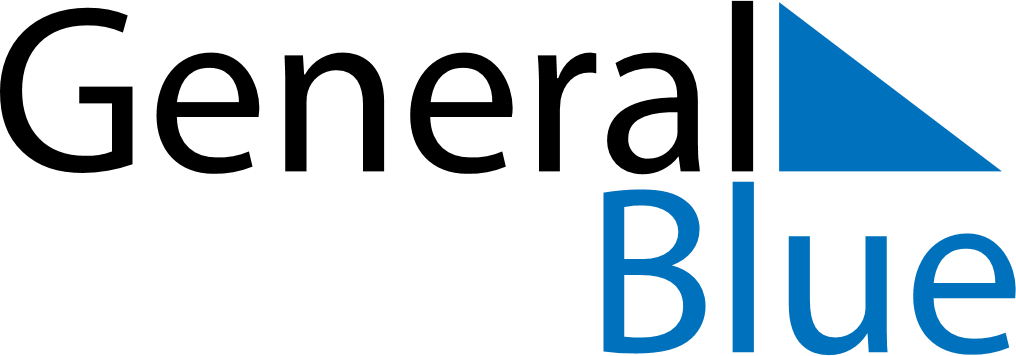 December 2030December 2030December 2030French GuianaFrench GuianaMondayTuesdayWednesdayThursdayFridaySaturdaySunday1234567891011121314151617181920212223242526272829Christmas Day3031